Муниципальное казенное общеобразовательное учреждение«СРЕДНЯЯ ШКОЛА № 6»городского округа город ФроловоПРИКАЗО реализации приказа  отдела по образованию, опеке и попечительству Администрации городского округа город Фролово  от  № 174 «О внесении изменений в приказ отдела по образованию, опеке и попечительству  от  № 154 «Об организации образовательного процесса и условий труда в муниципальных образовательных учреждениях городского округа город Фролово  в период с  по »Во исполнение приказа  Отдела по образованию, опеке и попечительству Администрации городского округа город Фролово  от  № 174 «О внесении изменений в приказ отдела по образованию, опеке и попечительству  от  № 154 «Об организации образовательного процесса и условий труда в муниципальных образовательных учреждениях городского округа город Фролово  в период с  по »ПРИКАЗЫВАЮ:1. При реализации образовательных программ начального общего, основного общего и среднего общего образования приостановить в период с 01 мая 2020 г. по 11 мая 2020 г.:посещение обучающимися образовательного учреждения; обучение, проводимое с применением технологий электронного обучения и дистанционных образовательных технологий в режиме нахождения педагогов в условиях домашней самоизоляции и в помещениях учреждения; оказание методической и консультативной помощи родителям (законным  представителям) обучающихся по организации деятельности обучающегося в домашних условиях в период самоизоляции, в том числе путем использования сайтов в сети «Интернет», социальных сетей и групп в популярных мессенджерах.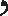 2. Активизировать с учетом изменившихся условий реализации образовательных программ воспитательную работу, направленную на развитие личности, создание условий для самоопределения и социализации обучающегося на основе социокультурных, духовно-нравственных ценностей и принятых в обществе правил, норм поведения в интересах человека, семьи, общества и государства.3. Рожновой Н.В., старшему инспектору по кадрам:довести данный приказ до педагогических работников учреждения, в том числе с помощью электронной почты и популярных мессенджеров.4. Контроль за исполнением настоящего приказа оставляю за собой.Директор                                                                                                                 А.И. Топчиева30.04.2020                                                            № 148 